Melbourne Girls’ College Athletics Program 2019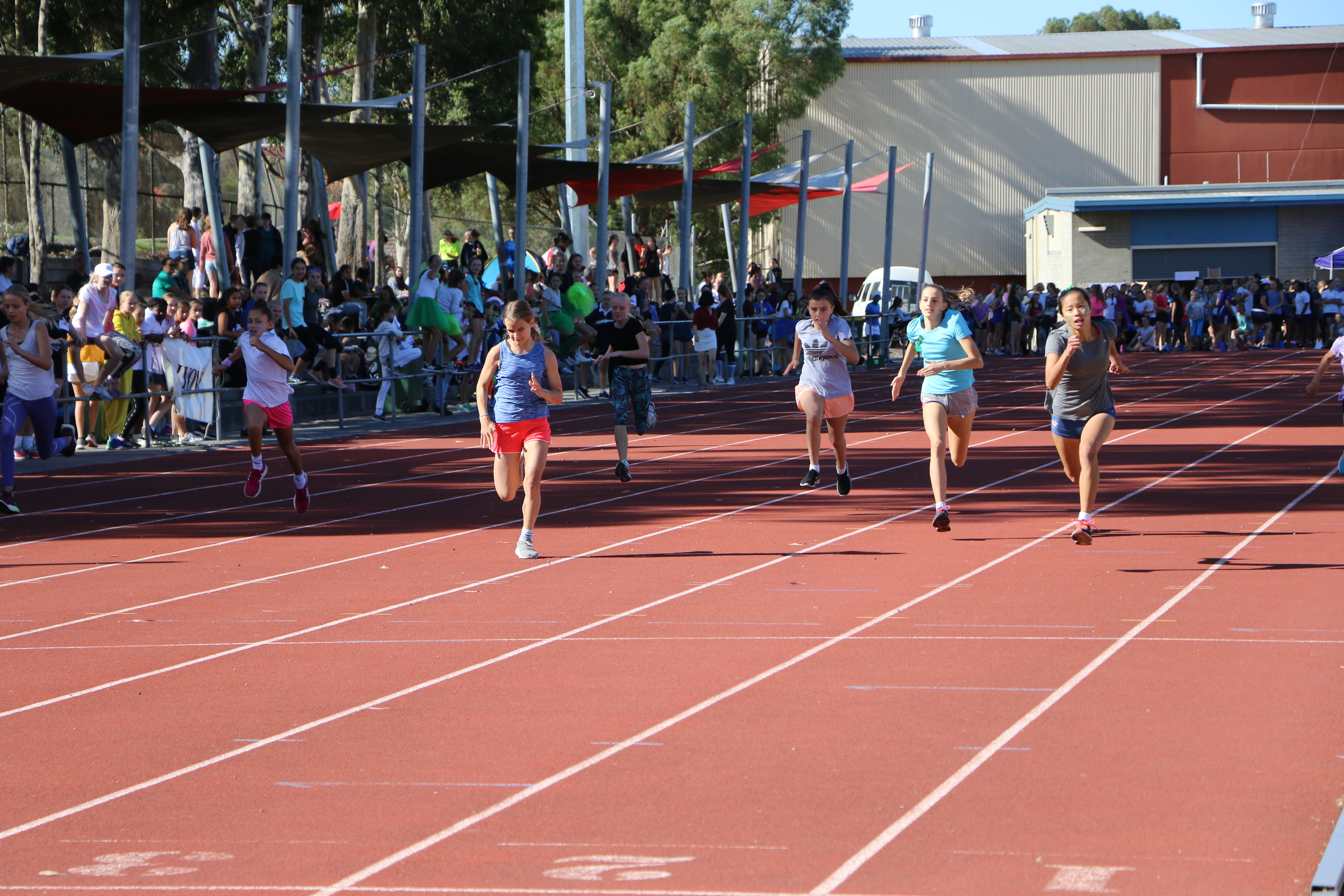 WAYBACK WEDNESDAYCollingwood Athletics Track, Wednesday, 27th February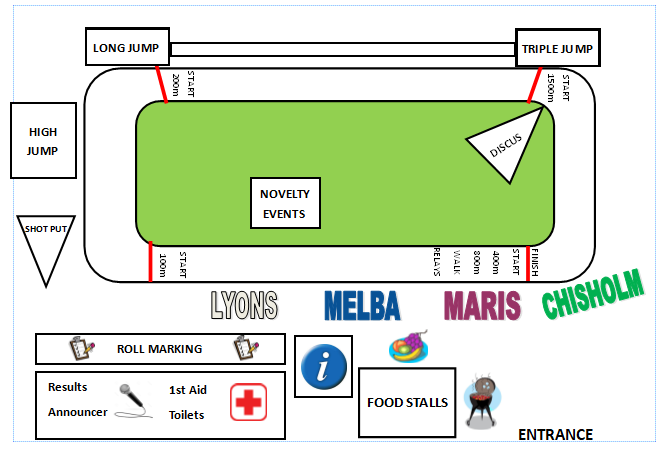 EVENTSTimeU13 A-K13 L-ZU14U15U16U17 & U2110amShot PutDiscusHigh JumpLong JumpTriple Jump10:35amHigh JumpLong JumpTriple JumpShot PutDiscus11:10amTriple JumpShot PutDiscusHigh JumpLong Jump11:45pmDiscusShot PutLong JumpHigh JumpTriple Jump12:20pmLong JumpHigh JumpTriple JumpDiscusShot Put12:05pmTriple JumpDiscusShot PutLong JumpHigh JumpTimeEvent10:00amYr12 100m Opening Ceremony11:30 – 1:30MGC Tough Mudder11:30 – 1:30Longest Footy KickTimeEvent9:45am1500m10:15am100m11:00am800m11:45pm200m12:15pmWalkFashion Parade 100m12:30pm400m1:00pm4 x 100m relay1:40Pack up, roll marking2:00pmDismissal